Maple Chocolate Mug Muffin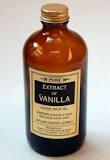 Vanilla 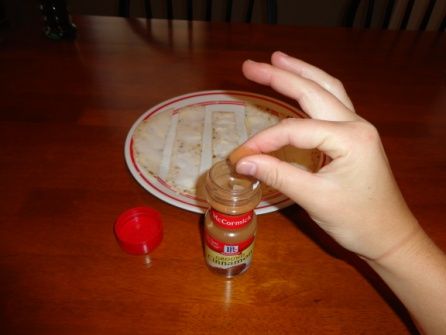 Cinnamon Powder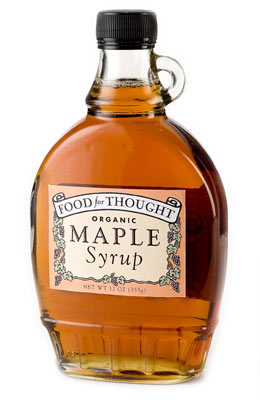 Maple Syrup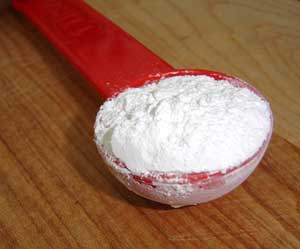 Baking Powder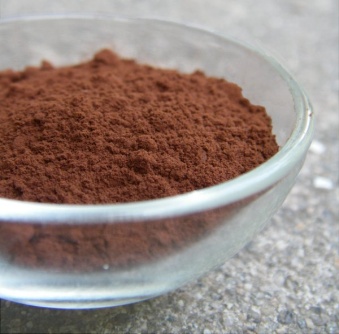 Cocoa Powder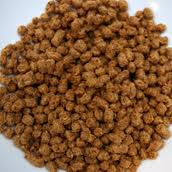 Bran Buds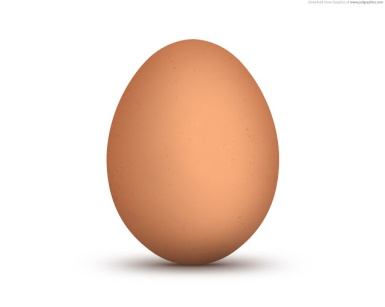 Egg